МАДОУ ДЕТСКИЙ САД №106 Г.АНГАРСКА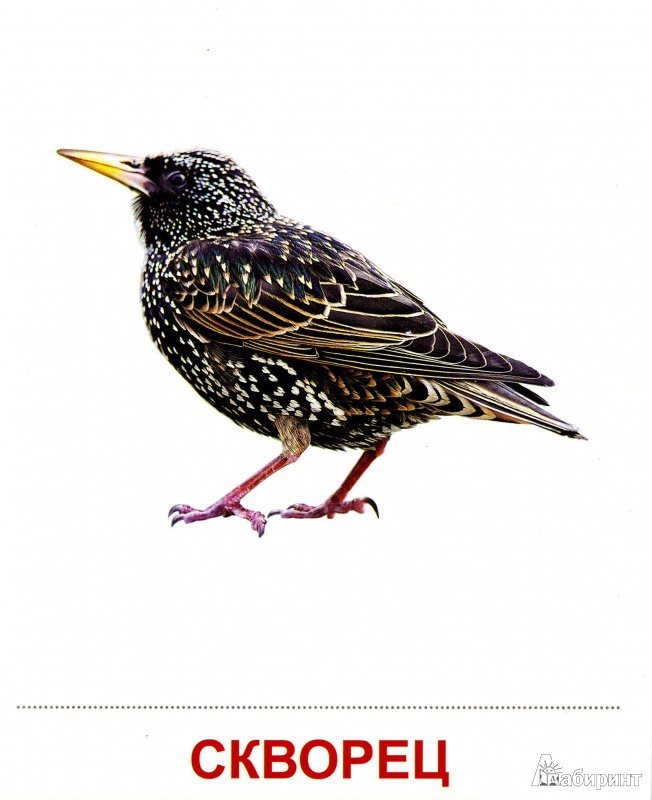 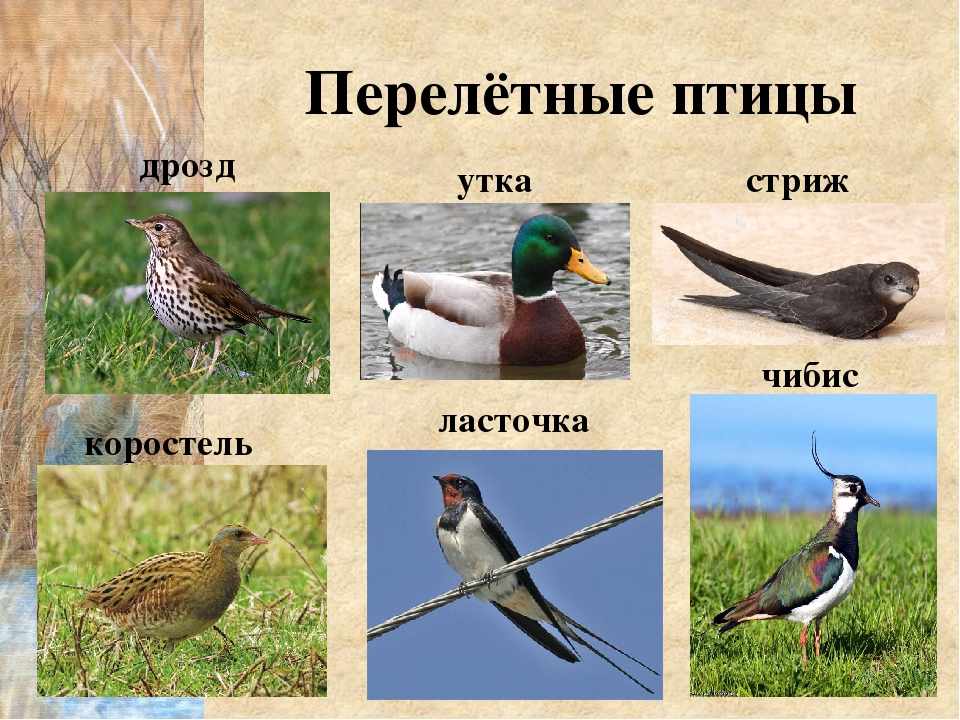 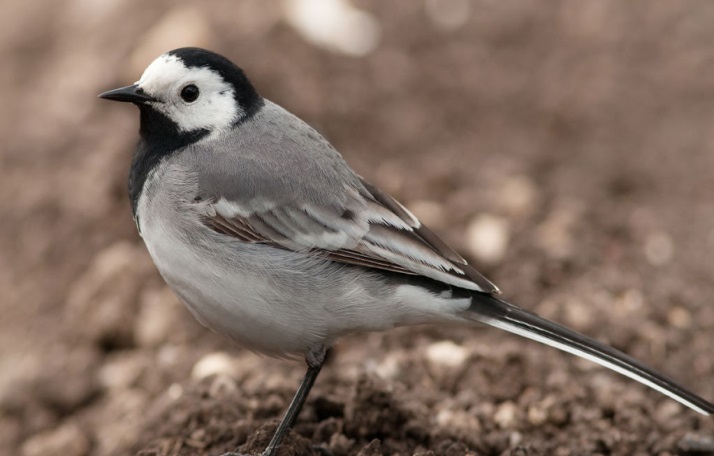 Образовательная деятельностьЗанятие рисование «Перелётные птицы. Скворец»	Цели: совершенствовать навыки изображения птиц; развивать творческое воображение; правильно определять и изображать форму предметов, их пропорции; соблюдать последовательное выполнение рисунка; воспитывать любовь к пернатым.Ход занятия.	  Сегодня к нам в гости пришёл наш друг Антошка. Он пришёл не один, а со стихотворением. (Антошка читает стихотворение)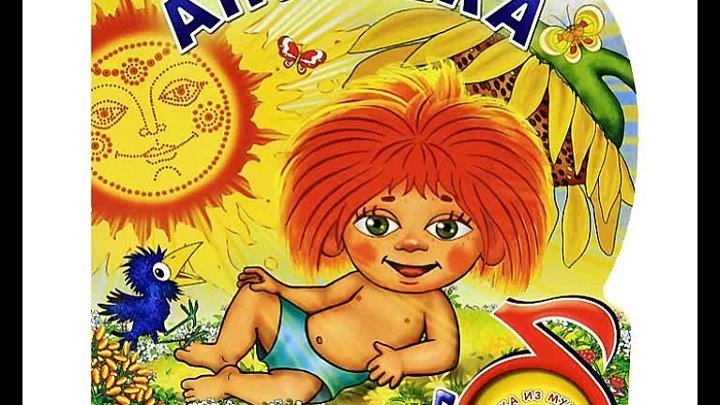 Весна пришла по снежному,По влажному ковру,Рассыпала подснежники,Посеяла траву.Теперь весна-красавицаЗовет со всех концовГусей, стрижей и аистов,Кукушек и скворцов.Вопросы: о каком времени года говорится в стихотворении? (Весна).по каким приметам  узнали, что наступила весна? (Тает снег, набухают почки, появляются зеленые листочки, травка, солнце светит ярче и греет землю и т. д.).какая самая главная примета весна? (Весной к нам прилетают птицы).как называют птиц, которые улетают на зиму в теплые края, а весной прилетают обратно? (Перелетные).какие птицы перелетные  (Грач, скворец, ласточка, кукушка, соловей).                                                                           Антошка хочет загадать загадку.Эту птицу всякий знает:На шесте её дворец,Червяков птенцам таскает.Да трещит весь день(скворец)                                                          А теперь на экран. Антошка предлагает перейти по ссылки	                                                                                                 https://ds03.infourok.ru/uploads/ex/0e89/0002e130-6103df52/2/img36.jpg Вопрос. Что это за птица? (Скворец) Правильно, скворец. Птицы радуют нас не только внешним видом, чудной окраской своего оперения, но и своими песнями.Посмотри, в какой последовательности мы будем рисовать скворца (см. ниже)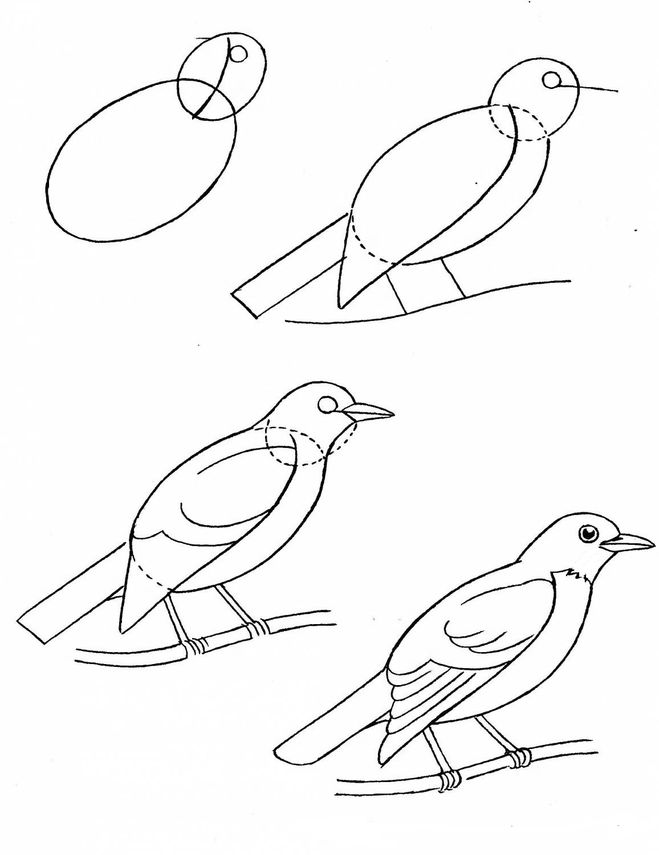 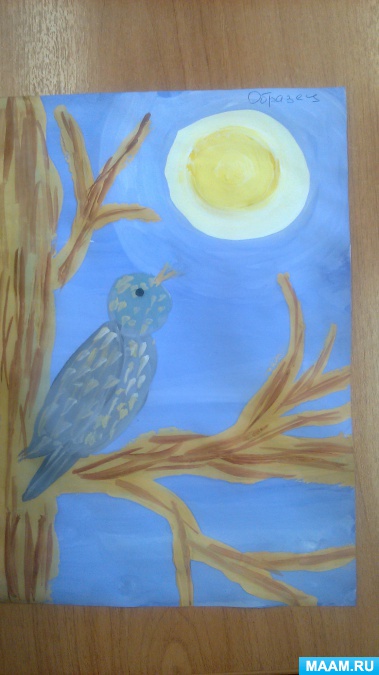  Начинаем работу с заполнения фона. В правой верхней части листа рисуем небольшой круг белым цветом - это будет солнце. Затем, в белый добавив светло - жёлтой краски, рисуем вокруг этого круга, получая свечение от солнца. Далее, добавляем тёмно-жёлтый цвет и продолжаем рисовать вокруг. Получив светло-голубой цвет, закрашиваем небо. Охрой рисуем часть дерева. Тёмно-коричневым рисуем линии на стволе, делаем кору. Рисуем ветки. Приступаем к изображению скворца. Получив светло-серый цвет, путём смешения белого с капелькой чёрного, рисуем овал туловища, круг головы. Затем рисуем крыло и хвост. Смешав белый, с капелькой охры, рисуем клюв и мелкие штришки на голове и грудке. Вот такой получился скворец.Физкультминутка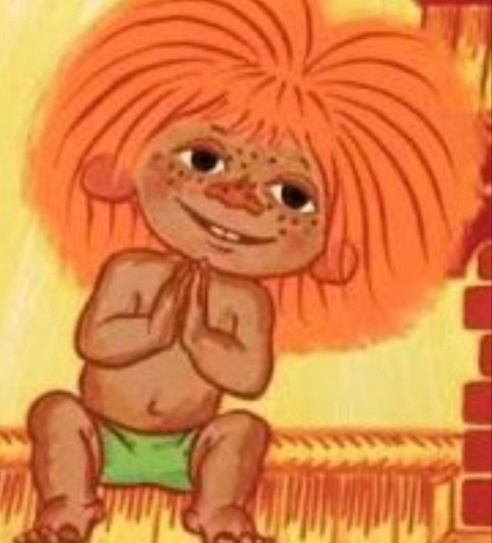 Перед тем, как приступить к работе, поиграем с Антошкой. Пальчиковая гимнастика "Птицы прилетают"С наступлением весны,Птицы прилетают.Пальцы обеих рук расставляем, большие пальцы соединяем, остальными машем, как крыльями.Возвращаются скворцы,Работяги и певцы. - Пальцы рук сжимаем в кулаки и разжимаем.А грачи у лужицы - Ладони соединяем вместе чашечкой.Шумной стайкой кружатся. - Круговые движения кулачками рук.Журавли летят, торопятся, - Пальцы обеих рук расставляем, большие пальцы соединяем, остальными машем, как крыльями.А малиновка и дрозд,Занялись устройством гнезд. - Пальцы рук соединяем в замок, ладони открыты.  А теперь, приступай к работе. Не забывай, что птицы – наши друзья, младшие братья, и мы их как старшие должны беречь и охранять.   Упражнение «отгадай и присядь»  Сейчас, Антошка будет называть перелётных и зимующих птиц, если услышишь название зимующей птицы, то присядь; а если название перелётной, то машешь руками.(Ворона, соловей, дятел, голубь, ласточка, синица, грач, скворец, снегирь, аист, журавль, воробей, цапля и др.)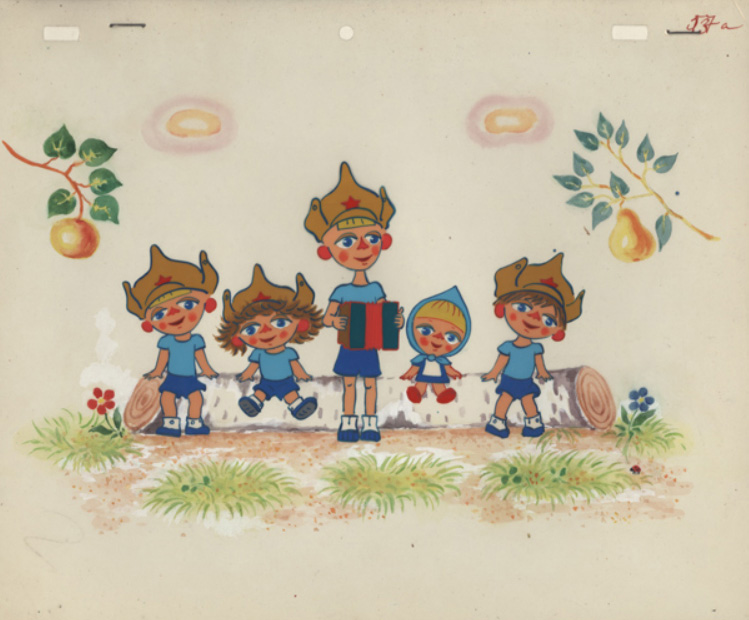 